Crane Inspection ChecklistSafety during crane operation is the practice of ensuring the safety of workers and visitors. Crane inspections can help promote crane safety by proactively identifying risks and hazards that can lead to accidents and fatalities.Pre-operation YesNoN/ACommentsCrane is registered and permitted to be used in operations 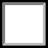 Operator is in good condition and is competent to perform the workOperating and emergency controls are in placeWire ropes are free from damagesBrakes are in a good conditionSafety switches and interlocks, including limiting and indicating devices were properly installedStructure has undergone visual inspectionLoading capacity is suitable for materials to be liftedWorkplace condition is free from hazardsLifting components have all required markingsAll activities are supervised by a competent personEdge protection systems are in place Travel restraints systems are in place Fall-arrest harness systems are in place  Proper PPE is worn by workers at all times  Components are assembled in the correct sequence Job In-Progress YesNoN/ACommentsRadio communication, including dedicated radio frequency, equipment checks, clear and constant-talk communication and procedures for loss of signal were implemented Proper hand signals are being used  Crane has load indicating device for overloading Crane has motion indicator to avoid moving outside radius Lifting gear is adequate capacity, it is in good condition and marked with relevant information  Access to the crane cabin is safe Post job YesNoN/ACommentsThe crane is secured to prevent unauthorized use before leaving. Load was removed from the hook  Hook was raised to a safe and proper position Powered motions are all disabled  Keys are removed from the crane  Crane boom is left weathervane where there is no risk of the boom contacting other structures  Operator cabin is locked AdministrativeYesNoN/AComments Have there been any changes in federal or state regulations? Are hearing loss prevention program’s policies modified to reflect changes?Does the company have copies of its policies and guidelines on hearing loss prevention available in the offices where the programs are implemented? Implementers of the hearing loss prevention program are aware of the company's policies and guidelines? Do those implementing the program elements comply with the policies and guidelines?Is the necessary material and supply ordered as soon as possible? Is the performance of key personnel evaluated on a regular basis? Does the company take steps to correct the performance of key personnel if it finds that it is not acceptable?